Insert Your PHA Logo Here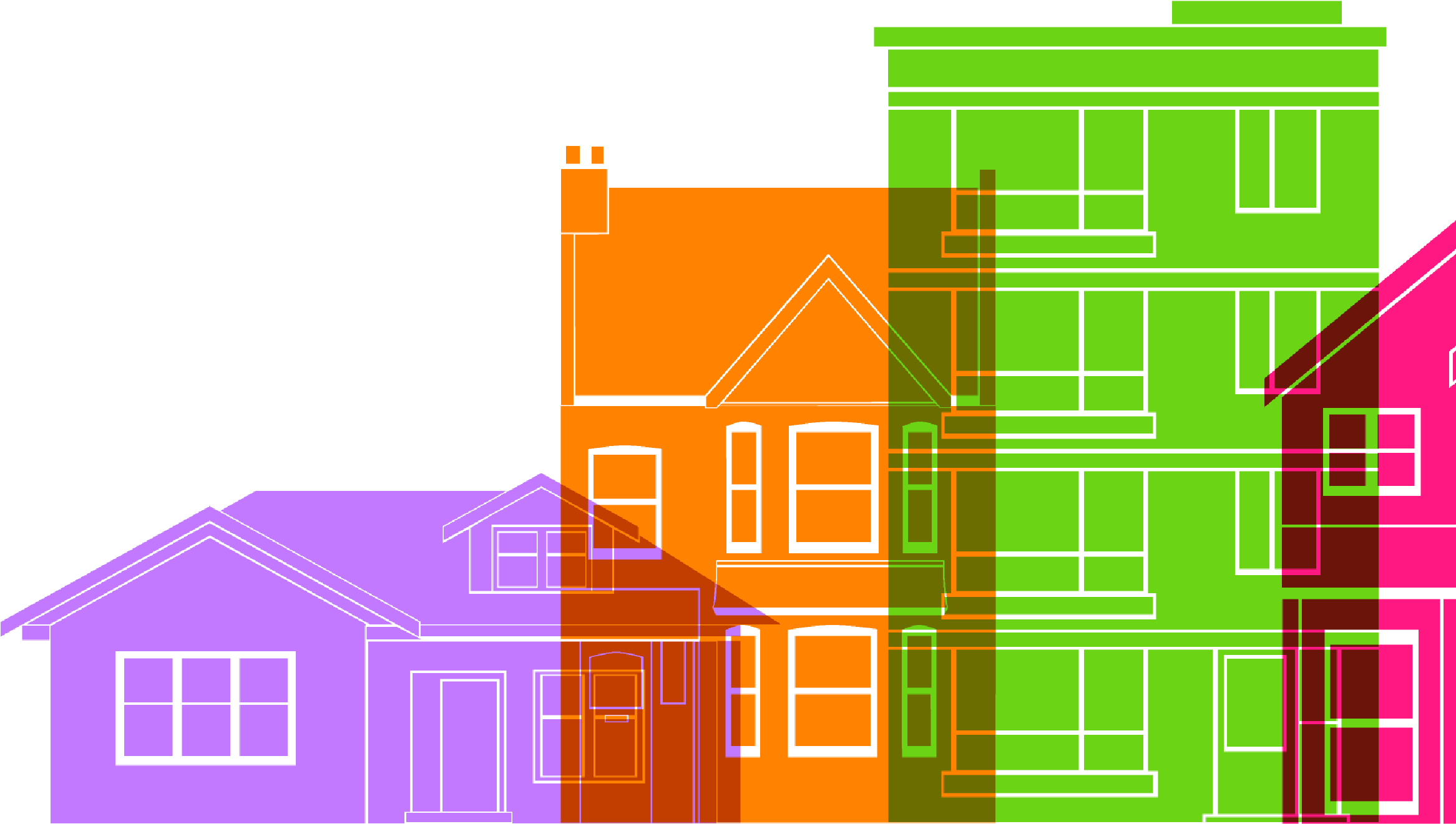 Insert Your Public
Housing Authority HereHousing Choice Voucher Landlord SymposiumInsert Weekday, Month, Day, Year HereInsert Start Time – End Time HereInsert Location Here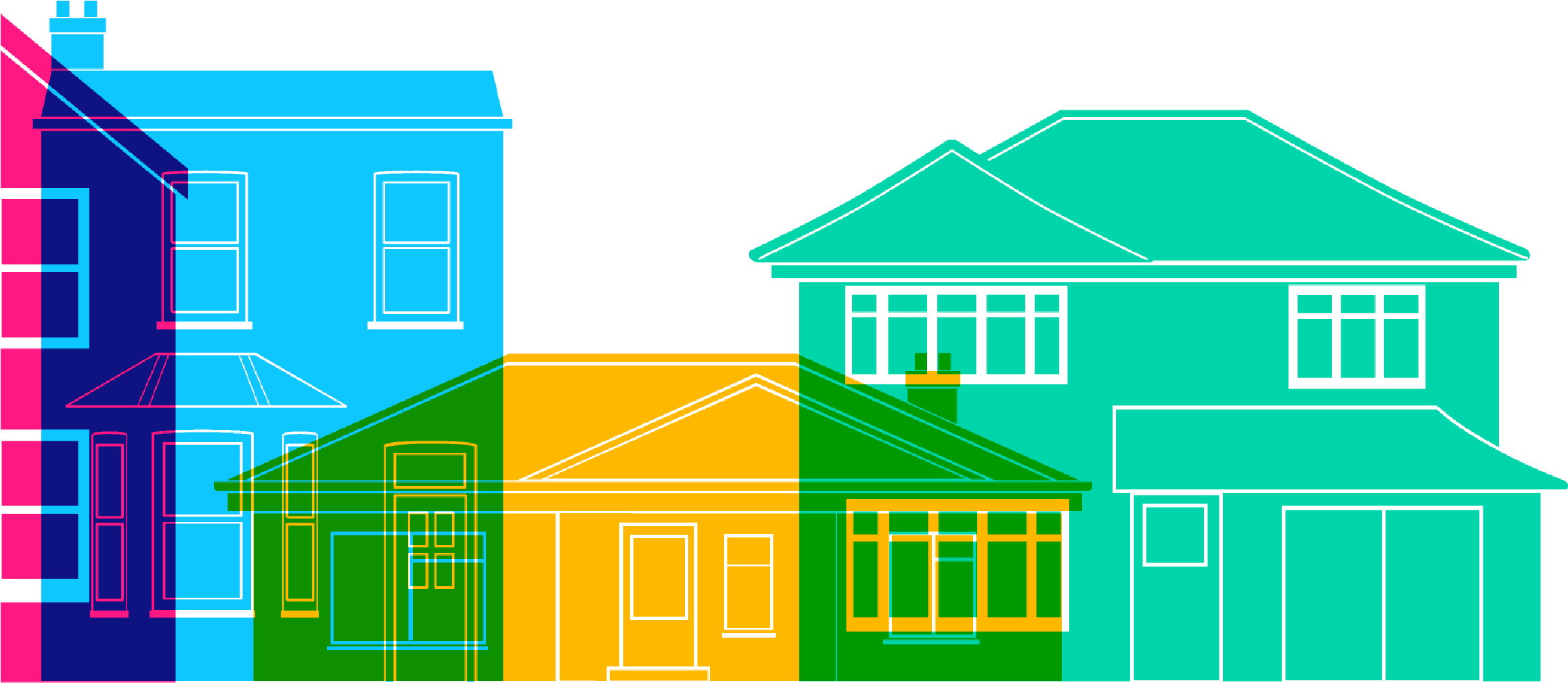 Questions? Comments?                    Contact: Insert _email@your_pha.org Here